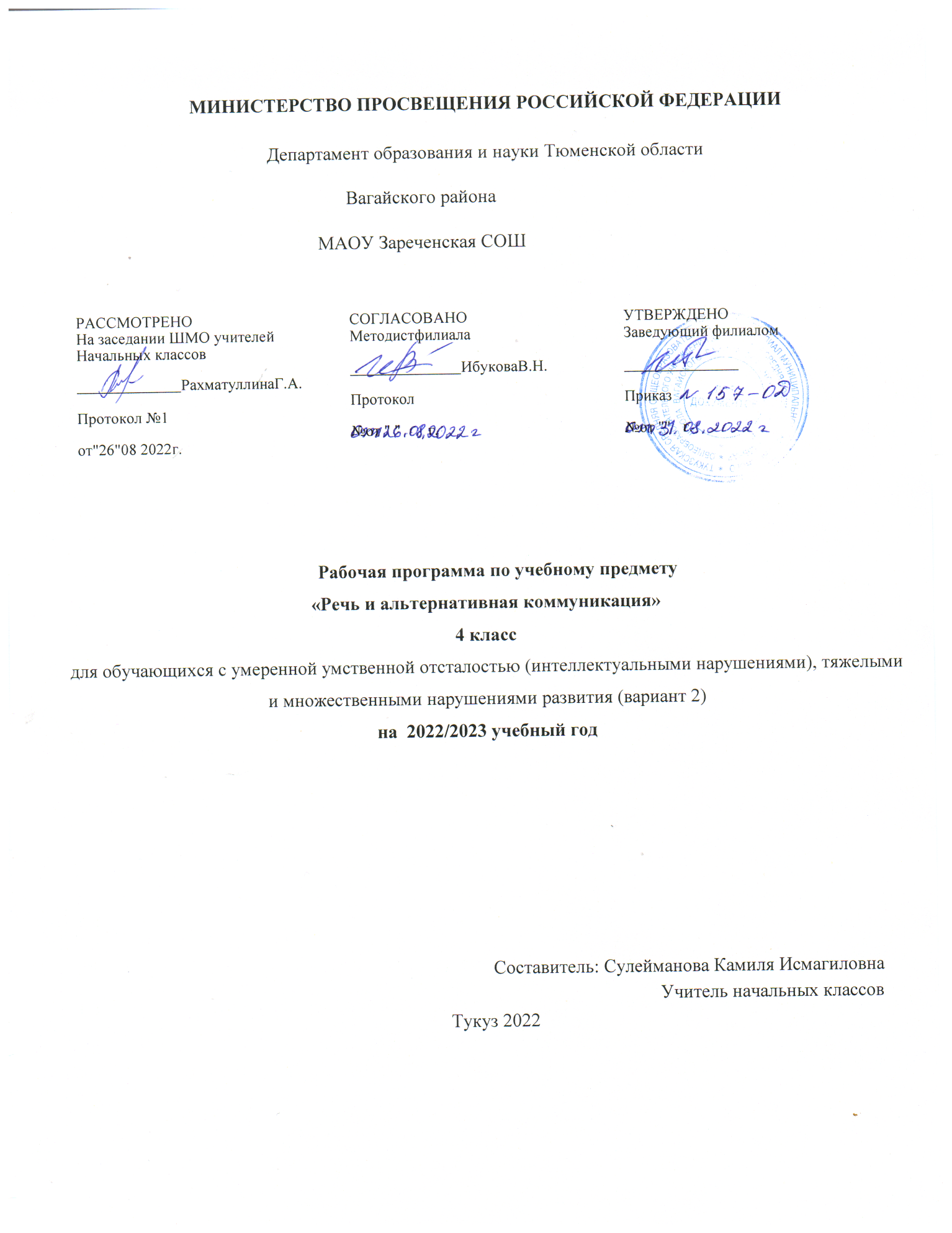 1. Пояснительная записка.  Адаптированная рабочая программа  курса « Речь и альтернативная коммуникация» разработана  в соответствии  с «Конвенцией о правах ребенка» (1989), Федеральным законом Российской Федерации «Об образовании в Российской" Федерации» N 273-ФЭ (в ред. Федеральных законов от 07.05.2013 N 99-ФЗ, от 23.07.2013 N 203-Ф3), ФГОС образования обучающихся с умственной отсталостью (интеллектуальными нарушениями), утвержденные приказом Минобрнауки РФ от 19.12.2014г. № 1599 «Об утверждении ФГОС образования обучающихся с умственной отсталостью (интеллектуальными нарушениями»; Нормативно-методическими документами Минобрнауки Российской Федерации примерная адаптированная основная образовательная программа общего образования, разработана на основе ФГОС для обучающихся с интеллектуальными нарушениями, на основе адаптированной образовательной программы для обучающихся с умственной отсталостью (интеллектуальными нарушениями, вариант 2)Нормативно-правовую базу разработки программы составляют:-        Федеральный закон Российской Федерации «Об образовании в Российской Федерации» №273-Ф3-        Примерная адаптированная основная образовательная программа общего образования, разработанная на основе ФГОС для обучающихся с интеллектуальными нарушениями (вариант 2);-        Приказ Министерства образования и науки Российской Федерации «Об утверждении Порядка организации и осуществления образовательной деятельности по основным общеобразовательным программам - образовательным программам начального общего, основного общего и среднего общего образования от 30 августа 2013 г. № 1015;- Федеральный перечень учебников, рекомендованных (допущенных) Министерством образования и науки РФ к использованию в образовательном процессе в специальных; (коррекционных) образовательных учреждениях на учебный год;-        Концепция духовно-нравственного развития и воспитания личности гражданинаРоссии;-        Устав.Программа занятий по курсу «Речь и альтернативная коммуникация», составлена с учетом общих целей изучения курса, определенных Федеральным государственным стандартом и отраженных в АООП МБОУ СОШ №12 для учащихся с интеллектуальными нарушениями (в варианте 2). Рабочая компилятивная программа «Развитие речи и коммуникация» для 1-4 классов разработана в полном соответствии с программой образования учащихся с умеренной и тяжелой умственной отсталостью под редакцией Л.Б. Баряевой, Н.Н. Яковлевой.Цель: формирование целостного восприятия и представлений о различных предметах и явлениях окружающей действительности, а также представлений о человеке, видах его деятельности и взаимоотношений с природой.Задачи:-        организовать речевую среду;-        пробудить речевую активность учащегося, интерес к предметному миру и человеку;-        сформировать Предметные и предметно - игровые действия, способность к коллективной деятельности;-        научить понимать соотносящиеся и указательные жесты.2.      Общая характеристика учебного предмета.Обучение развитию речи и коммуникации детей с интеллектуальными нарушениями предполагает формирование у них коммуникативно-речевых умений, владение которыми в дальнейшем поможет выпускникам школы максимально реализоваться в жизни, занять адекватное социальное положение в обществе. Ведущим коррекционным принципом, объединяющим и организующим все разделы программы по данному предмету, является развитие речи школьников, особенно её коммуникативной функции.Структурно и содержательно программа построена с учётом особенностей познавательной деятельности детей.Задачи программы:• способствовать совершенствованию коммуникативного опыта учащихся;• корригировать и обогащать языковую базу устных высказываний детей;• формировать выразительную сторону речи;• учить строить устные связные высказывания;• воспитывать культуру речевого общения.3. Место курса «Речь и альтернативная коммуникация» в учебном плане:«Речь и альтернативная коммуникация» входит в образовательную область «Язык и речевая практика» варианта 2, примерной основной общеобразовательной программы для умственно отсталых детей, как самостоятельный предмет, что подчеркивает его особое значение в системе образования детей с ИН.4. Тематическое планирование5. Содержание учебного курса1. Содержание учебного предмета,  курсаКоммуникация.1. Установление контакта.Формирование умения устанавливать зрительный контакт с собеседником. Формирование умения реагировать на собственное имя. Формирование умения приветствовать собеседника. Формирование умения привлекать к себе внимание  различными средствами2. Поддержание контакта.Формирование умения поддерживать зрительный контакт в процессе общения. Формирование умения выражать свои желания взглядом, жестом, изображением, словом. Формирование умения обращаться с просьбой о помощи. Формирование умения выражать согласие\несогласие в ответ на заданный вопрос или предложенную ситуацию. Формирование умения выражать благодарность. Формирование умения соблюдать очередность в разговоре. Формирование умения отвечать на вопросы. Формирование умения задавать вопросыФормирование умения соблюдать дистанцию в разговоре.3. Завершение контакта.Формирование умения прощаться с собеседникомРазвитие речи средствами вербальной и невербальной коммуникации.1.      Импрессивная речь.Формирование умения понимать слова, обозначающие предметы и объекты, действия предметов, признаки предметов, признаки действий, состояний.  Формирование умения понимать слова, указывающие на предмет, его признак. Формирование умения понимать слова, обозначающие число и количество предметовФормирование умения понимать предложения. Формирование умения понимать содержание текстаФормирование умения понимать слова, обозначающие взаимосвязь слов в предложении2. Экспрессивная речь.Формирование умения употреблять отдельные звуки, звукоподражания, звуковые комплексы. Формирование умения согласовывать слова в словосочетаниях, предложениях. Формирование умения употреблять в речи простые и сложные  предложения. Формирование умения употреблять слова, обозначающие взаимосвязь слов в предложении. Формирование умения пересказывать текст по плану. Формирование умения отвечать на вопросы по содержанию текста. Формирование умения определять последовательность событий. Формирование умения составлять рассказ по последовательно продемонстрированным действиям. Формирование умения составлять рассказ о себе. Формирование умения составлять рассказ по сюжетным картинкам3.      Глобальное чтение. Письмо букв и слов.Формирование умения различать напечатанные слова, обозначающие имена, предметы, действияФормирование умения называть буквыФормирование умения писать буквы2. Формы организации учебных занятийпостроение уроков–занятий – коммуникативный, основанный на предметно-практической деятельности.Организация и проведение уроков по предметам строится таким образом, чтобы были задействованы три составляющие деятельности: мотивационная, целевая и исполнительская. Уроки-занятия включают в себя практические упражнения.Виды уроков:Урок-практикум; урок изучения нового материала3. Основные виды  учебной деятельности:  - наблюдение;- упражнения – по подражанию, по инструкции: двигательные, аудиально-визуальные;- рисование и дорисовывание, раскрашивание, штриховка;- предметно-практическая деятельность: конструирование, лепка, аппликация, резание;- обводка, письмо элементов букв и букв.6.  Календарно-тематическое планирование по курсу «Речь и альтернативная коммуникация» 4 класс                                                                                                                           Итого:    16 /16часов2 четверть                                                                                  Итого:    14 / 14 часов3 четверть                                                                                 Итого:  22/ 22  часа4 четверть7. Планируемые результаты1. Ожидаемые предметные результатыОсновным ожидаемым результатом освоения обучающимися АООП является развитие жизненной компетенции, позволяющей достичь максимальной самостоятельности (в соответствии с их психическими и физическими возможностями) в решении повседневных жизненных задач, включение в жизнь общества через индивидуальное поэтапное и планомерное расширение жизненного опыта и повседневных социальных контактов.1) Развитие речи как средства общения в контексте познания окружающего мира и личного опыта ребенка.§  Понимание слов, обозначающих объекты и явления природы, объекты рукотворного мира и деятельность человека.§  Умение самостоятельного использования усвоенного лексико-грамматического материала в учебных и коммуникативных целях. 2) Овладение доступными средствами коммуникации и общения – вербальными и невербальными.  Навыки пользования средствами альтернативной коммуникации формируются в рамках коррекционного курса «Альтернативная коммуникация».§  Качество сформированности устной речи в соответствии с возрастными показаниями.§  Понимание обращенной речи, понимание смысла рисунков, фотографий, пиктограмм, других графических знаков.§  Умение пользоваться средствами альтернативной коммуникации: жестов, взглядов, коммуникативных таблиц, тетрадей, воспроизводящих (синтезирующих) речь устройств (персональные компьютеры).3) Умение пользоваться доступными средствами коммуникации в практике экспрессивной и импрессивной речи для решения соответствующих возрасту житейских задач.§  Мотивы коммуникации: познавательные интересы, общение и взаимодействие в разнообразных видах детской деятельности.§  Умение вступать в контакт, поддерживать и завершать его, используя невербальные и вербальные средства, соблюдение общепринятых правил коммуникации.§  Умение использовать средства альтернативной коммуникации в процессе общения:ü использование предметов, жестов, взгляда, шумовых, голосовых, речеподражательных реакций для выражения индивидуальных потребностей;ü пользование индивидуальными коммуникативными тетрадями, карточками, таблицами с графическими изображениями объектов и действий путем указания на изображение или передачи карточки с изображением, либо другим доступным способом;ü общение с помощью электронных средств коммуникации (компьютерное устройство).4) Глобальное чтение в доступных ребенку пределах, понимание смысла узнаваемого слова.§  Узнавание и различение напечатанных слов, обозначающих имена людей, названия хорошо известных предметов и действий.§  Использование карточек с напечатанными словами как средства коммуникации.5) Развитие предпосылок к осмысленному чтению и письму, обучение чтению и письму.§  Узнавание и различение образов графем (букв).§  Копирование с образца отдельных букв, слогов, слов.§  Начальные навыки чтения и письма.2. Ожидаемые личностные результаты·        основы персональной идентичности, осознание своей принадлежности к определенному полу, осознание себя как «Я»·        социально-эмоциональное участие в процессе общения и совместной деятельности·        овладение начальными навыками адаптации в динамично изменяющемся и развивающемся мире·        освоение доступных социальных ролей, развитие мотивов учебной деятельности и формирование личностного смысла учения·        формирование эстетических потребностей, ценностей и чувств·        развитие этических чувств, доброжелательности и эмоционально-нравственной отзывчивости, понимания и сопереживания чувствам других людей·        развитие навыков сотрудничества с взрослыми и сверстниками в разных социальных ситуациях, умения не создавать конфликтов и находить выходы из спорных ситуаций3.Планируемые результаты сформированности базовых учебных действий·        - принимать цели и произвольно включаться в деятельность;·        - следовать предложенному плану и работать в нужном темпе;·        - фиксирует взгляд на изображении;·        - фиксирует взгляд на экране монитора.·        - понимает инструкцию по пиктограммам;·        - выполняет стереотипную инструкцию (отрабатываемая с конкретным учеником);·        - использование по назначению учебных материалов: бумаги; цветной бумаги; пластилина.·        - выполняет действие способом рука-в-руке;·        - подражает действиям, выполняемым педагогом;·        - последовательно выполняет отдельные операции действия по образцу педагога;·        - способен удерживать произвольное внимание на выполнении посильного задания 3-4 мин.·        - при организующей, направляющей помощи способен выполнить посильное задание от начала до конца.Дидактические пособия для учителя:1.    Примерная адаптированная основная общеобразовательная программа образования обучающихся с умственной отсталостью (интеллектуальными нарушениями) / Министерство образования и науки Рос. Федерации. - М.: Просвещение 20172.    Садовникова И.Н. «Нарушения письменной речи и их преодоление у младших школьников». Москва, Владос, 1998.3.    Глинка Г.А. «Развиваю мышление и речь». Санкт-Петербург «Питер», 1997.4.    Корнев А.Н. «Игры, занятия, инсценировки для обучения чтению детей 4-5 лет» , Санкт-Петербург «Каро», 20095.    Логинова Е.А. «Нарушения письма, особенности их проявления и коррекция у младших школьников». Санкт-Петербург, «Детство-пресс», 2004.           6.      Глинка Г.А. «Буду говорить, читать, писать правильно». Санкт-Петербург, «Питер», 20078.Описание  материально-технического обеспеченияОсобые образовательные потребности обучающихся вызывают необходимость специального подбора учебного и дидактического материала, позволяющего эффективно осуществлять процесс обучения по всем предметным областям.Освоение практики общения с окружающими людьми в рамках предметной области «Язык и речевая практика» предполагает использование как вербальных , так и невербальных средств коммуникации.Вспомогательными средствами невербальной (альтернативной) коммуникации являются:- специально подобранные предметы,- графические /печатные изображения (тематические наборы фотографий, рисунков, пиктограмм .и др., а также составленные индивидуальные альбомы),-электронные средства (устройства, записывающие на магнитную ленту, электронные коммуникаторы, планшетный или персональный компьютер с соответствующим программным оборудованием),- алфавитные доски (таблицы букв, карточки с напечатанными словами для «глобального» чтения).Вышеперечисленные и другие средства могут и должны использоваться для развития вербальной(речевой) коммуникации с теми обучающимися, для которых она становится доступной Графические средства для альтернативной коммуникации: таблицы букв, карточки с изображениями объектов, людей, действий (фотографии, пиктограммы, символы), с напечатанными словами, наборы букв, коммуникативные таблицы и тетради для общения, сюжетные картинки с различной тематикой для развития речи.Электронные устройства для альтернативной коммуникации: записывающие и воспроизводящие устройства, коммуникаторы (например, «LanguageMaster»), компьютерные устройства, синтезирующие речь (например, планшетный компьютер).1. Информационно-программное обеспечение: компьютерные программы для общения (например, «Общение» и др.), обучающие компьютерные программы и программы для коррекции различных нарушений речи.Аудио- и видеоматериалы.Материально-техническое обеспечение1.       Баряева Л.Б., Логинова Е.Т., Лопатина Л.В. Я – говорю! Я ребёнок. Упражнения с пиктограммами: рабочая тетрадь для занятий с детьми. – М.: Дрофа, 20072.     Баряева Л.Б., Логинова Е.Т., Лопатина Л.В. Я – говорю! Упражнения с пиктограммами: рабочая тетрадь для занятий с детьми. – М.: Дрофа, 20083.     Баряева Л.Б., Логинова Е.Т., Лопатина Л.В. Я – говорю! Ребенок и мир растений. Упражнения с пиктограммами: рабочая тетрадь для занятий с детьми. – М.: Дрофа, 20084.     Баряева Л.Б., Логинова Е.Т., Лопатина Л.В. Я – говорю! Ребенок в школе. Упражнения с пиктограммами: рабочая тетрадь для занятий с детьми. – М.: Дрофа, 20085.     Баряева Л.Б., Логинова Е.Т., Лопатина Л.В. Я – говорю! Ребенок и его игрушки. Упражнения с пиктограммами: рабочая тетрадь для занятий с детьми. – М.: Дрофа, 20086.     Баряева Л.Б., Логинова Е.Т., Лопатина Л.В. Я – говорю! Ребенок и мир животных. Упражнения с пиктограммами: рабочая тетрадь для занятий с детьми. – М.: Дрофа, 20087.     Грабенко Т.М., Зинкевич-Евстигнеева Т.Д. Коррекционные, развивающие адаптирующие игры. - СПб. «ДЕТСТВО – ПРЕСС», 2004 -64 с.8.     Дедюхина Г. В. Кириллова Е. В. Учимся говорить. 55 способов общения с неговорящим ребенком. Москва Издательский центр «Техинформ», МАИ, 1997 год, 88 страниц9.     Забрамная С. Д. Психолого-педагогическая диагностика умственного развития детей: Учеб. для студентов дефектол. фак. педвузов и ун-тов. — 2-е изд., перераб. — М.: Просвещение: Владос, 1995— 112 с.10. Зинкевич-Евстигнеева Т.Д., Нисневич Л.А. Как помочь «особому» ребенку. Книга для педагогов и родителей. 3-е издание. — СПб.: «ДЕТСТВО-ПРЕСС», 2001.-  128 с.11. Игры и занятия с детьми раннего возраста с психофизическими нарушениями: Методическое пособие /Под ред. Е. А. Стребелевой, Г. А. Мишиной. - 2-е изд. - М.: Экзамен, 2006.12. Иншакова О. Б. Развитие и коррекция графо-моторных навыков у детей 5-7 лет. Часть 1 - М.: ВЛАДОС, 200513. Иншакова О. Б. Развитие и коррекция графо-моторных навыков у детей 5-7 лет. Часть 2 - М.: ВЛАДОС, 200514. Иншакова О.Б. Альбом для логопеда. - М.: Гуманит. изд. центр ВЛАДАС, 2003. -280с.: ил.15. Кириллова Е.В. Логопедическая работа с «безречевыми» детьми / С.-Петербург: Союз, 2011-165 с.16. Кириллова Е.В. Логопедическая работа с безречевыми детьми: Учебно-методическое пособие. — М.: ТЦ Сфера, 2011. — 64 с.17. Кириллова Е.В. Начальные этапы коррекционной работы с безречевыми детьми / / Логопедия. 2005. № 3 (9).18. Кириллова Е.В. К вопросу о дифференциальной диагностике безречевых детей / / Детская и подростковая реабилитация. 2007. № 1 (8).19. Кириллова Е.В., Мамаева А.В. Формирование основ коммуникации у безречевых детей 7—9 лет со сложной структурой дефекта / / Детская и подростковая реабилитация. 2007. № 2 (9).20. Кириллова Е.В., Мамаева А.В. Учусь познавать, говорить, жить. Советы логопеда / / Жизнь с ДЦП. Проблемы и решения. 2009. № 4. Кириллова Е.В. Учусь слушать и воспринимать. Советы логопеда / / Жизнь с ДЦП. Проблемы и решения. 2010. № 1.21. Кириллова Е.В. Учусь видеть и ощущать. Советы логопеда // Жизнь с ДЦП. Проблемы и решения. 2010. № 2.22. Кириллова Е.В. Развитие фонематического восприятия у детей раннего возраста. М., 2010. Степанова ОЛ. Программы для ДОУ компенсирующего и комбинированного видов. Справочное пособие. М., 2008.23. Ковалец И. В. Азбука эмоций: Практическое пособие для работы с детьми, имеющими отклонения в психофизическом развитии и эмоциональной сфере: Метод, пособие для педагогов общего и спец. образования. - М.: ВЛАДОС, 200324. Куликовская Т.А. Артикуляционная гимнастика в считалках: пособие для логопедов, воспитателей логопедических групп и родителей - М.: Издательство Гном и Д, 2008-64 с.25. Лалаева Р.И. Логопедическая работа в коррекционных классах: Метод. Пособие для учителя-логопеда. – М: Гуманит. изд. центр ВЛАДОС, 2001.26. Леб-система. Система символов как вступление в коммуникацию с неумеющими говорить или только изучающими язык детьми. Минск, 1997.27. Лынская М. И. Формирование речевой деятельности у неговорящих детей с использованием инновационных технологий: [пособие для учителя-дефектолога] /М.И. Лынская; под ред. С.Н. Шаховской. — М.: ПАРАДИГМА, 2012. — 128 с. — (Специальная коррекционная педагогика).28. Маллер А.Р., Цикото Г.В. Воспитание и обучение детей с тяжелой интеллектуальной недостаточностью. Москва, «Академия», 2003.29. Обучение детей с выраженным недоразвитием интелекта: программно-методические материалы / под ред. И.М. Бгажноковой. — М.: Гуманитар. изд. центр ВЛАДОС, 2010. — 181 с. — (Коррекционная педагогика).30. Пиз А. Язык телодвижений. Как читать мысли других людей по их жестам / Пер. с англ. Н. Новгород, 1992.31. Программы обучения, учащихся с умеренной итяжёлой умственной отсталостью / Л.Б.Баряева, Д.И.Бойков, В.И.Липаковаидр.;  Подред. Л.Б.Баряевой, Н.Н.Яковлевой. СПб.: ЦДК проф. Л.Б.Баряевой, 2011.32. Программа логопедических занятий в школе VIII вида под редакцией Беккер О.В. Омск: изд-во ОмГПУ, 2013.33. Степина О.С. Педагогическая технология формирования коммуникативных умений младших школьников с задержкой психического развития на основе учебного взаимодействия: Дисс. канд. пед. наук. – Екатеринбург, 2009-170 с.34. Хаустов А.В. Формирование навыков речевой коммуникации у детей с расстройствами аутистического спектра.-М.: ЦПМССДиП, 201035. Худенко Е.Д., Дедюхина Г.В., Кириллова Е.В. Как организовать общение с неговорящим ребенком: Метод, пособие. Сб. № 1. М., 2007.36. Чернякова В.Н. Развитие звуковой культуры речи у детей 4-7 лет: Сборник упражнений. – М.: ТЦ Сфера, 2005. – 64 с.37. Чистякова М.И. Психогимнастика /под ред. М.И. Буянова – 2-е изд.- М.: Просвещение: ВЛАДОС, 1995. - 160 с38. Шипицына Л.М. «Необучаемый» ребенок в семье и обществе. Социализация детей с нарушением интеллекта. / Л.М. Шипицына. - СПб. Речь, 2005.39. Шипицина Л.М. Развитие навыков общения у детей с умеренной и тяжелой умственной отсталостью: Пособие для учителей / С.-Петербург: Союз, 2003-336 с.40. Шипицына Л. М., Защиринская О. В., Воронова А. П., Нилова Т. А. Азбука общения. СПб., 1998.41. Янушко Е.А Игры с аутичным ребенком.-М.: Теревинф, 2004.42. Карточки с эмоциями, рисунки, графические изображения,43. дидактические пособия, пиктограммы,44. индивидуальный раздаточный материал,45. технические средства обучения (презентации),46. коммуникативные тетради для общения,47. сюжетные картинки различной тематики для развития речи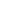 Темы1 класс2 класс3 класс4 классКоммуникация с использованием вербальных средств141277Коммуникация с использованием невербальных средств.141477Импрессивная речь30301515Экспрессивная речь.30301515Чтение и письмо11162424Итого991026868№Наименование разделов и темКоличчасовДата проведенияДата проведенияДата проведения№Наименование разделов и темочноочнопо планупо фактупо факту1Выделение первого звука в словах. Соотнесение звука и буквы.112Чтение слогов с изученными буквами. Деление слов на слоги.113Звук и буква «п». Письмо печатной буквы.114,5Чтение слов с буквой «п». Называние слов с буквой «п»226Выделение звука «т» в словах.                 117,8Чтение слогов с буквой «т». Составление и чтение односложных слов.229Выделение звука «и» в словах.1110Чтение слогов с буквой «и». Называние слов с буквой «и» в словах.1111Выделение нужной буквы «и» в ряду знаков.1112Чтение одно- и двусложных слов с изученной буквой.1113,14Составление предложений из двух, трех слов.2215,16Составление рассказа по серии сюжетных картин.2217Выделение звуков и букв «т,и» в словах.118Выделение звука «з» в словах.119Изучение звука и буквы «з». Письмо печатной буквы буквы.120Составление прямых и обратных слогов с изученными буквами.121Чтение слов с буквой «з». Называние слов с буквой «з»122,23Дифференциация  звуков «з – с»224Чтение одно- и двусложных слов с изученной буквой.125,26Составление предложений из двух, трех слов.227Выделение звука «в» в словах.128Изучение звука и буквы «в». Письмо печатной буквы.129Называние слов с буквой «в» в словах.130Чтение одно- и двусложных слов с изученными буквами.131Чтение обратных и прямых слогов с изученными буквами.132Выделение звука «ж» в словах. Письмо печатной буквы.133Составление прямых и обратных слогов со звуком «ж».134,35Чтение одно- и двусложных слов с изученной буквой.236Употребление слов в форме единственного и множественного числа.137,38Выделение звука «б» в слове. Составление слогов со звуком«б».239Называние слов с буквой «п» в начале слова.140Дифференциация звуков «б- п»141Составление предложений из трех и четырех слов.142,43Выделение звука «г» в слове. Составление слогов со звуком «г».244Чтение одно- и двусложных слов с изученной буквой.145Называние слов с буквой «г» в словах.146Дифференциация звуков «г-к»147Чтение одно- и  двусложных слов с изученными буквами.148Составление предложений из двух, трех слов.149Изучение звука и буквы «д».150,51Составление слогов со звуком «д». Чтение слогов с буквой «д».252Составление рассказа по серии сюжетных картин.153Чтение обратных и прямых слогов с изученными буквами.154Звук и буква «й». Формирование в словаре слов – предметов на букву «й»155Чтение прямых, обратных слогов, односложных слов с буквой «й».156Чтение одно- и двусложных слов с изученными буквами.157Изучение  буквы «ь». Письмо печатной буквы.158Чтение слогов, двусложных слов с буквой «ь».159Называние слов с буквой «ь» в словах.160Составление рассказа по серии сюжетных картин.161Узнавание,  выделение и конструирование буквы «я»62Называние слов с буквой «я» в словах.63Составление и чтение слогов, предложений с буквой «я»64Узнавание,  выделение и конструирование буквы «ю»65Называние слов с буквой «ю» в словах.66Составление и чтение слогов, предложений с буквой «ю»67Узнавание,  выделение и конструирование буквы «э»68Называние слов с буквой «э» в словах.69,70Составление и чтение слогов, предложений с буквой «э»